Домашняя работа№1. Переведите в СИ:1). 18           3). 396        5). 82,8  2). 43,2         4). 1044          6). 1548 №2. Автомобиль, скорость движения которого 72 км/ч обгоняет мотоциклиста, движущегося со скоростью 54 км/ч. Через какой промежуток времени расстояние между ними будет 2,6 км?№3. Первую половину пути конькобежец бежал со скоростью 5 м/с, а вторую – со скоростью 10 м/с. Определите среднюю скорость движения спортсмена на всей дистанции.№4. По графику скорости определите среднюю скорость движения тела. 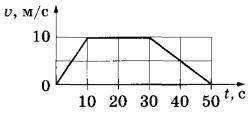 №5. Пользуясь графиком зависимости скорости от времени движения тела, определите путь, пройденный телом за 6 с движения. Постройте график S(t) зависимости пути от времени для данного движения:                               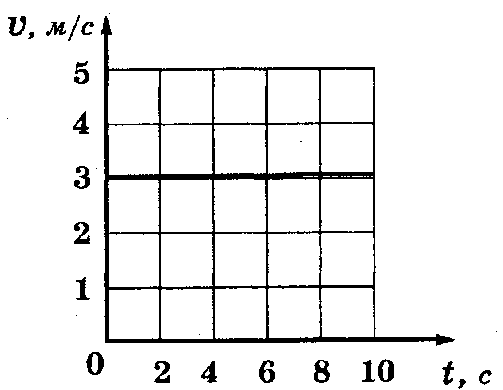 